Attachment1Project IntroductionⅠ. Enrollment Groups Adults who have not learned Chinese or have a Chinese vocabulary of less than 200.Ⅱ. Course Objectives1. To focus on developing learners' practical skills in Chinese listening and speaking;2. To master 409 common Chinese words and 139 basic Chinese sentence patterns , and reach HSK Level 2 ;3. To be able to carrying on simple and daily communication in Chinese, and lay the foundation for further Chinese learning.Ⅲ. Curriculum OrganizationⅣ. Text BookThe first volume of the "General Chinese in International Workplaces" series of textbooks independently developed by 5Idea Chinese. The content of this textbook is in line with the real workplace environment, taking into account the professionalism, times and practicality, so the textbook is divided into three different levels: elementary, middle, and advanced. The first textbook used in this course is suitable for elementary Chinese learners who have never learned Chinese or whose Chinese vocabulary is less than 200.Ⅴ. Learning methodsIt is a learning method combining online live teaching with APP reinforcement learning. The teachers teach through the online classroom live broadcast, and the learners use the "CHIease" APP to complete preview, practice, and test in their spare time for reinforcement learning.Ⅵ. Class HoursThere are 20 class hours of live online classroom teaching, and each class hour is 1 hour. Learners can use "CHIease" APP to strengthen their learning for 60 hours anytime and anywhere.Ⅶ. Registration Deadline     Please submit the Student List, Student Registration Form (Attachment 2) and Class Schedule (Attachment 3) together to Ping@gztlv.com before March 10, 2023.Ⅷ. Registration Guide1. The course will be taught on the Chinese learning software "CHIease" APP. Please download the "CHIease" APP in time. The download method is as follows:    (1) Search for "CHIease" in the app store, then download and install it.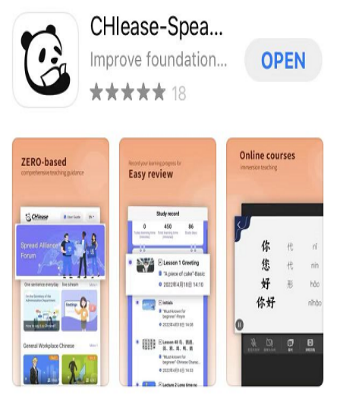 (2) Scan the QR code below, then download and install the app.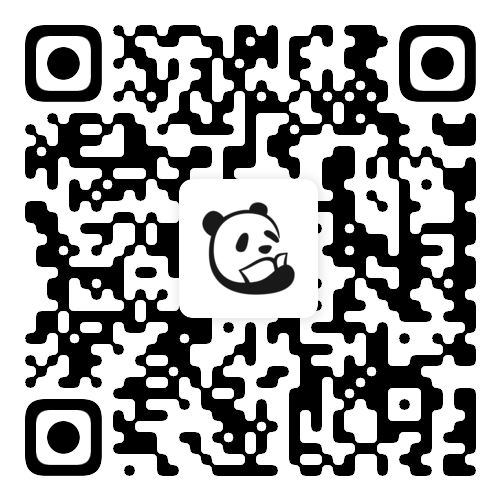 2. The provided email account of registration must stay the same as the registered email account of "CHIease" APP.3. In order to ensure our class open successfully, please fill in the "Student Registration Form" (Attachment 2) and the "Class Schedule" (Attachment 3) with details.Class hoursCourse contentCantonese CultureThe 1st weekGREETING & ADDRESSGuangzhou historyThe 2nd weekINTRODUCTIONGuangzhou dialect: Cantonese LanguageThe 3rd weekGETTING TO KNOW THE OFFICEFestival customs The 4th weekTIME EXPRESSIONLion Dance CultureThe 5th weekHAVING A MEALCantonese cuisineThe 6th weekCONTACT INFORMATIONGuangzhou business districtThe 7th weekINVITATION & GIFT-GIVINGGuangzhou craftsmanship: Canton Embroidery, Canton Porcelain, Canton SculptureThe 8th weekSEEKING HELP & PRAISEGuangzhou music: Cantonese opera, Cantonese MusicThe 9th weekLOCATION & DIRECTIONPlaces of interest in Guangzhou: Chen Clan Academy, Yuexiu Park, The Museum of the Nanyue King MausoleumThe 10th weekTRAFFIC & TRAVELGuangzhou architecture: Lingnan Garden, Sai Kwan Mansion